IZJAVA O IZPOLNJEVANJU POGOJA »PCT«-OBISKOVALCISpodaj podpisani/a_____________________________________________obiskovalec OŠ Jožeta Moškriča, Jarška 34, 1000 Ljubljana,vzrok obiska:__________________________________________________izjavljam, da izpolnjujem pogoj PCT (preboleli, cepljeni, testirani) z enim od spodaj navedenih potrdil in/ali dokazil: Dokazilo o negativnem rezultatu testa na virus SARS-CoV-2 s testom PCR ali testom HAG, ki ni starejši od 7 dni od odvzema brisa.Dokazilo o cepljenju zoper COVID-19.Dokazilo o pozitivnem rezultatu PCR, ki je starejši od 10 dni (razen, če zdravnik presodi drugače), vendar ni starejši od 6 mesecev.Potrdilo zdravnika o prebolelosti COVID-19 in od začetka simptomov ni minilo več kot 6 mesecev.Ljubljana, dne___________                     Podpis:______________________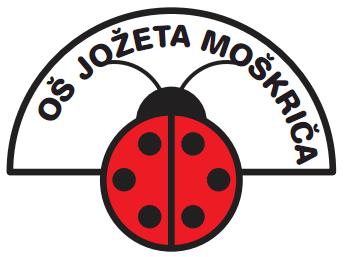 OSNOVNA ŠOLA JOŽETA MOŠKRIČAJARŠKA CESTA 34, LJUBLJANATelefon: 541-61-65e-mail: tajnistvoo@jozmos.sihttp://www.o-jozmos.lj.edus.si/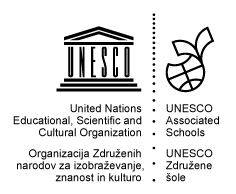 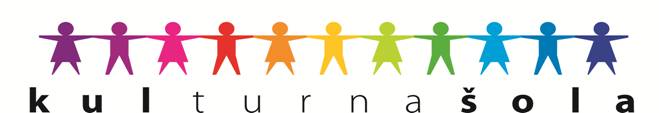 